Curs Train the Trainer, Ziua 2Iceberg-ul furiei 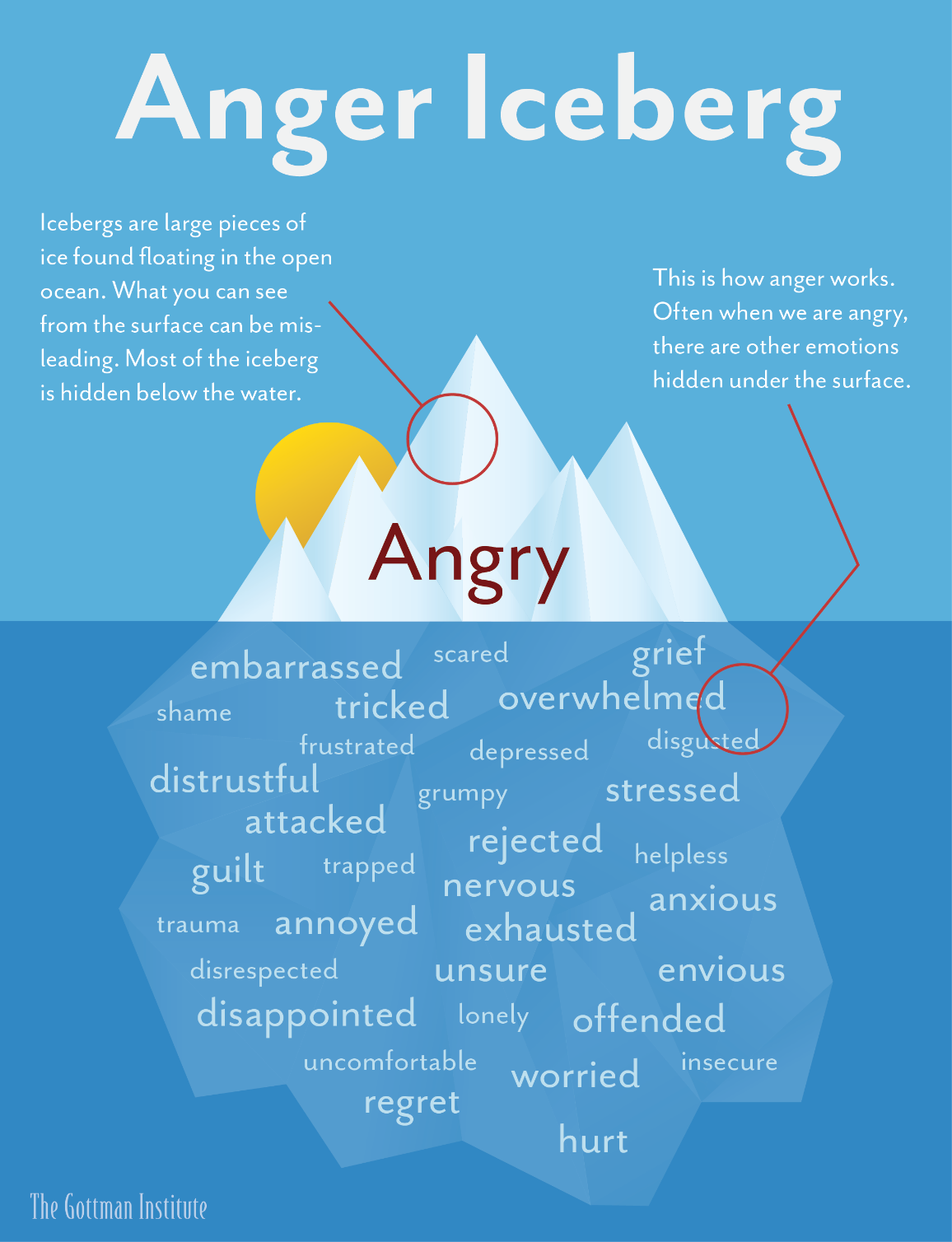 